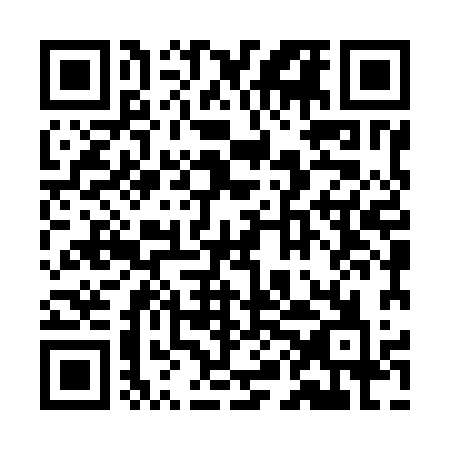 Ramadan times for Karoi, ZimbabweMon 11 Mar 2024 - Wed 10 Apr 2024High Latitude Method: NonePrayer Calculation Method: Muslim World LeagueAsar Calculation Method: ShafiPrayer times provided by https://www.salahtimes.comDateDayFajrSuhurSunriseDhuhrAsrIftarMaghribIsha11Mon4:514:516:0312:113:326:196:197:2712Tue4:514:516:0412:113:326:186:187:2613Wed4:524:526:0412:113:326:176:177:2514Thu4:524:526:0412:103:326:166:167:2415Fri4:524:526:0412:103:326:166:167:2316Sat4:524:526:0412:103:316:156:157:2317Sun4:534:536:0512:093:316:146:147:2218Mon4:534:536:0512:093:316:136:137:2119Tue4:534:536:0512:093:316:136:137:2020Wed4:534:536:0512:093:316:126:127:1921Thu4:544:546:0512:083:306:116:117:1922Fri4:544:546:0612:083:306:106:107:1823Sat4:544:546:0612:083:306:096:097:1724Sun4:544:546:0612:073:306:096:097:1625Mon4:544:546:0612:073:296:086:087:1526Tue4:554:556:0612:073:296:076:077:1527Wed4:554:556:0612:073:296:066:067:1428Thu4:554:556:0712:063:286:066:067:1329Fri4:554:556:0712:063:286:056:057:1230Sat4:554:556:0712:063:286:046:047:1231Sun4:554:556:0712:053:276:036:037:111Mon4:554:556:0712:053:276:026:027:102Tue4:564:566:0712:053:276:026:027:093Wed4:564:566:0812:043:266:016:017:094Thu4:564:566:0812:043:266:006:007:085Fri4:564:566:0812:043:265:595:597:076Sat4:564:566:0812:043:255:595:597:077Sun4:564:566:0812:033:255:585:587:068Mon4:574:576:0912:033:255:575:577:059Tue4:574:576:0912:033:245:575:577:0410Wed4:574:576:0912:023:245:565:567:04